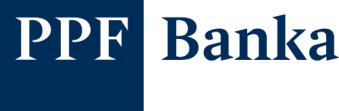 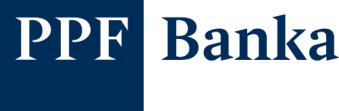 PŘÍLOHA  RÁMCOVÉ SMLOUVY O PLATEBNÍCH A BANKOVNÍCH SLUŽBÁCH  SPECIFIKACE – ELEKTRONICKÉ BANKOVNICTVÍ Parametry a podmínky Elektronického bankovnictví (dále jen „ELB“), resp. jednotlivých kanálů ELB (dále jen „Kanál“) jsou stanoveny v této Specifikaci a dalších dokumentech požadovaných Bankou. Účty připojené do ELB:  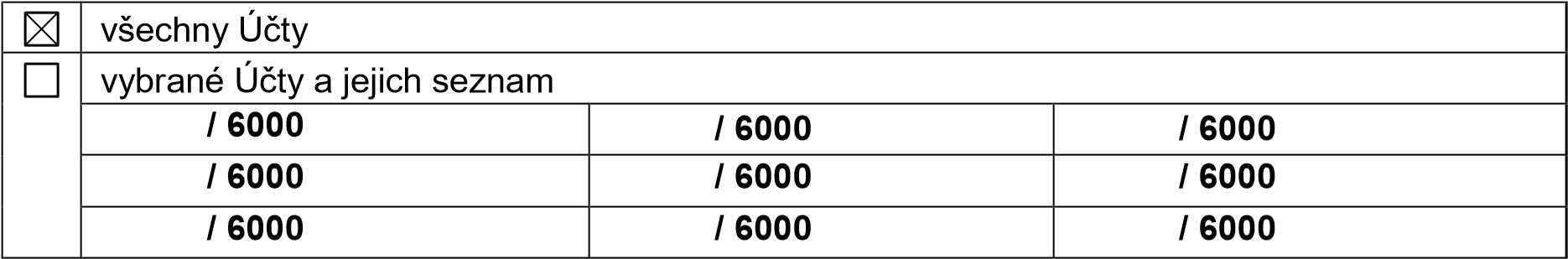 Platební účet pro zúčtování cen za služby související s poskytováním ELB: xxxx / 6000. Klient může ELB využívat rovněž pro připojení a disponování jako „Hlavní klient“ na účtech vedených Bankou pro Klienty, se kterými si zároveň Klient toto disponování dohodl (dále jen „Připojený klient“). Souhrnný seznam účtů Připojených klientů je uveden v samostatném dokumentu. Tento seznam bude Bankou vyhotoven pouze v případě, že bude sjednána příloha Rámcové smlouvy „Specifikace – Elektronické bankovnictví“ s prvním Připojeným klientem, a bude průběžně Bankou jednostranně aktualizován tak, aby odpovídal aktuálnímu stavu a počtu účtů Připojených klientů připojených k ELB na základě této Specifikace.  Klient je povinen zajistit, aby osoby, které za Klienta či jeho jménem využívají ELB nebo se podílejí na jeho využívání, byli vždy řádně seznámeni se Smlouvou o Elektronickém bankovnictví včetně této Specifikace a jejích příloh, KOP, VOP, Ceníkem a dalšími dokumenty, které se k ELB vztahují. Klient se zavazuje, že tyto osoby v plném rozsahu splní závazky vyplývající pro Klienta z těchto dokumentů, jakož z obecně závazných právních předpisů. Klient nese vždy plnou odpovědnost za případy, kdy tyto osoby poruší podmínky stanovené v těchto dokumentech a je zavázán k úhradě případné škody způsobené Bance porušením těchto podmínek či povinností. Zvláštní ustanovení: Banka a Klient se dohodli, že ke dni       bude ukončen Kanál ELB Homebanking. K tomuto dni pozbyde platnost příloha Rámcové smlouvy „Specifikace – Elektronické bankovnictví – Homebanking". INDIVIDUÁLNÍ CENY ZA SLUŽBY  Sjednané individuální ceny jsou platné do konce druhého kalendářního měsíce následujícího po dni účinnosti Rámcové smlouvy a dále vždy opakovaně po 2 další kalendářní měsíce, pokud Banka nejpozději do 30 kalendářních dnů před ukončením platnosti individuálních cen neoznámí Klientovi změnu doručením nové přílohy. V případě ukončení platnosti individuálních cen, budou ceny ode dne oznámeného Klientovi účtovány dle aktuálního Ceníku. SELBHK_RS_IND_CJ_20181031 	 	Strana 1 (celkem 2) Čísla položek odkazují na shodnou položku Ceníku. Ostatní výše nevyjmenované ceny budou Bankou účtovány ve výši dle aktuálního Ceníku. Tato příloha nabývá platnosti a účinnosti dne  	      Datum        	 	Datum        	 	 	xxxx 	 	 	Obchodní poradce - senior Odbor veřejného sektoru 	 	 	xxxx Jiří Čunek 	 	Specialista privátního bankovnictví Hejtman 	 	Odbor privátního bankovnictví Zlínský kraj 	PPF banka a.s. 	za Klienta  	 	za Banku  SELBHK_RS_IND_CJ_20181031 	 	Strana 2 (celkem 2) Klient jméno a příjmení/název Zlínský kraj Klient RČ/datum narození/IČ 70891320 7. Elektronické bankovnictví  7.2. Internetbanking  7.2.1. Zavedení služby Internetbanking  zdarma 7.2.2 Používání služby Internetbanking  (včetně zasílání SMS kódu na tuzemské telefonní číslo) zdarma 7.2.7. Zasílání ostatních oznámení nastavených Klientem v Internetbankingu prostřednictvím SMS zdarma 